Unidad 14. Eligiendo los cuidados paliativos y los cuidados al final de la vidaEjercicio 14.4. Primeros pasos para elegir los cuidados paliativos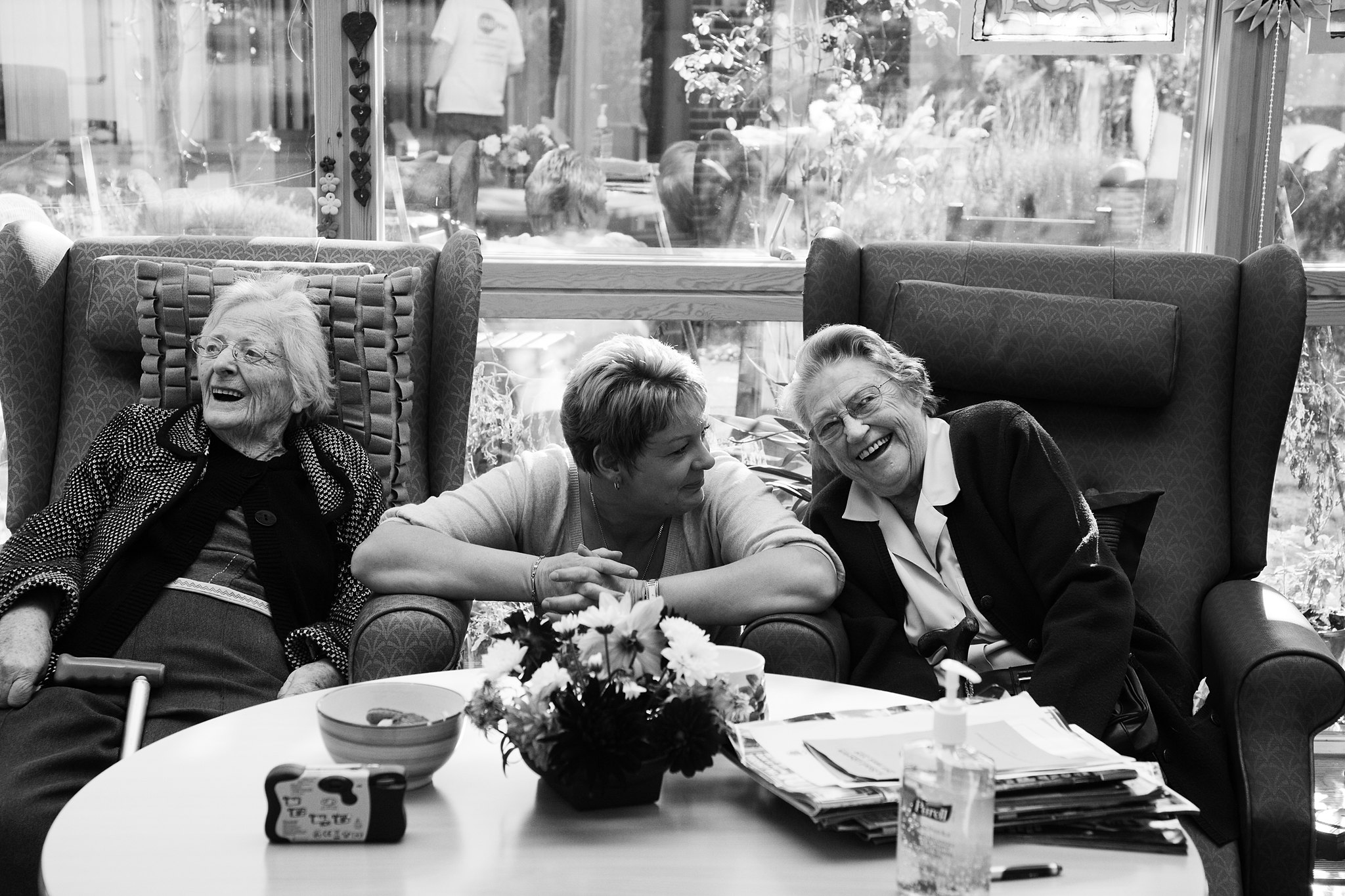 Historia: Cristóbal elige los servicios de cuidados paliativos. Parte II.Cuando Cristóbal comenzó a elegir los servicios de cuidados paliativos, tenía muchas preguntas y decidió hablar con Isabel sobre todo lo que necesitaba saber. Por supuesto, como cuidadora personal, Isabel conocía la mayoría de las respuestas, pero había varias preguntas para las que Cristóbal e Isabel buscaban juntos la información.Cristóbal se preguntaba cuándo es el momento adecuado para comenzar a usar los cuidados paliativos. Isabel le explicó a Cristóbal que los cuidados paliativos no son solo para los últimos días o semanas de vida. Deberían empezar mucho antes. Cuando se comienza el servicio muy pronto, el tratamiento de cuidados paliativos proporciona un mejor control de la enfermedad, reduce la ansiedad y, en algunos casos, prolonga la esperanza de vida.Otra pregunta fue «¿Dónde se puedo recibir los servicios de cuidados paliativos?». Isabel le informó a Cristóbal que hay 2 tipos principales de servicios de cuidados paliativos. Los cuidados paliativos se brindan en un hospital donde las habitaciones están bien equipadas y hay un equipo compuesto por diferentes especialistas: médicos, enfermeras, fisioterapeutas, psicólogos, cuidadores, trabajadores sociales y un sacerdote. Cuidados paliativos proporcionados en el domicilio del paciente. Significa que puede quedarse en su casa y un equipo móvil especialmente capacitado le brindará servicios de cuidados paliativos. ¿Cuál es el coste de los cuidados paliativos? - Puede ser gratuito o compartido entre el paciente y el seguro médico. Para obtener más información adaptada a cada usuario, el educador puede consultar a su trabajador/a social.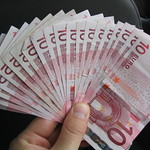 Por último, pero no menos importante, Cristóbal le ha preguntado a Isabel cuáles son los servicios que normalmente se incluyen en los cuidados paliativos. Isabel le dio ejemplos de algunos de los servicios, como:Tratamiento para controlar su enfermedad, aliviar el dolor y reducir los efectos secundarios de los medicamentos que toma.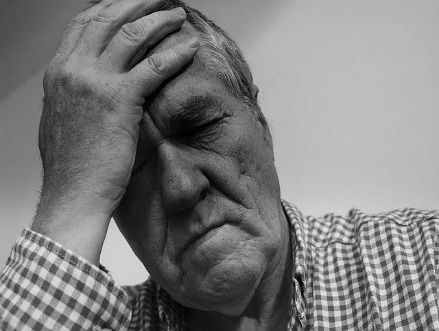 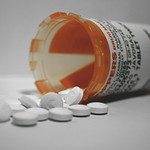 Fisioterapia, para que pueda moverse con mayor facilidad.Algunas actividades complementarias, como masajes, aromaterapia para que te sientas cómodo, etc.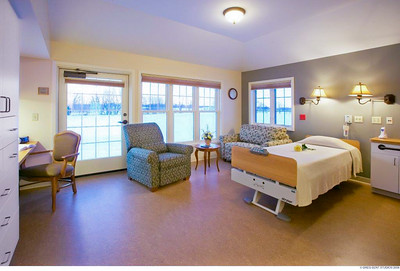 Puedes solicitar apoyo psicológico y espiritual. Hay personas que se ocuparán de tus sentimientos y emociones y te ayudarán a sentirte más relajado. 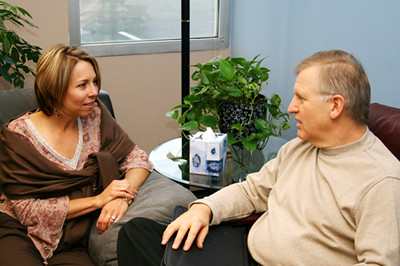 Actividad 1:Esta actividad tiene como objetivo desafiar al AAWID para que profundice sobre el concepto de los cuidados paliativos. Pasos:1. El AAWID debe leer la continuación de la historia del ejercicio anterior donde se cuenta cómo el personaje principal encuentra más información sobre los cuidados paliativos después de que eligió utilizar este tipo de servicios.2. Luego, debe realizar un ejercicio para demostrar el dominio que tiene de la información proporcionada en el texto. En la página siguiente encontrará 3 cajas con preguntas a la izquierda y 3 cajas con respuestas a la derecha. Cada pregunta debe emparejarse con su respuesta. 